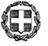 ΕΛΛΗΝΙΚΗ ΔΗΜΟΚΡΑΤΙΑΥΠΟΥΡΓΕΙΟ ΠΑΙΔΕΙΑΣ, ΕΡΕΥΝΑΣΚΑΙ  ΘΡΗΣΚΕΥΜΑΤΩΝΠΕΡ/ΚΗ Δ/ΝΣΗ Π.Ε & Δ.Ε ΘΕΣΣΑΛΙΑΣΔ/ΝΣΗ Π.Ε ΤΡΙΚΑΛΩΝΤΜΗΜΑ ΔΙΟΙΚΗΤΙΚΟΤΑΧ. Δ/ΝΣΗ: ΜΠΟΤΣΑΡΗ 2ΤΚ: 42132 ΤΡΙΚΑΛΑ                                                          ΔΕΛΤΙΟ ΤΥΠΟΥΑπό τη Διεύθυνση Π.Ε. Τρικάλων  α ν α κ ο ι ν ώ ν ε τ α ι   ότι   όσοι υπέβαλαν αίτηση καθώς και όσοι επιθυμούν να συμμετάσχουν στις εξετάσεις για την απόκτηση απολυτηρίου Δημοτικού Σχολείου (Π.Δ. 79/2017, ΦΕΚ 109 τ. Α΄) καλούνται να προσέλθουν στο 7ο Δημoτικό Σχολείο Τρικάλων (τηλ: 2431024465) την Τρίτη 05 Δεκεμβρίου 2017 και ώρα 10:00, αφού πρώτα υποβάλλουν σχετική αίτηση για συμμετοχή τους στις ως άνω εξετάσεις στη Διεύθυνση Π.Ε Τρικάλων έως και τη Δευτέρα 04 Δεκεμβρίου 2017.	                             Ο Δ/ΝΤΗΣ Π.Ε. ΤΡΙΚΑΛΩΝ                                                                            ΧΡΗΣΤΟΣ  ΜΠΟΥΛΟΥΜΠΑΣΗΣ